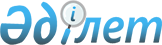 О внесении изменений в некоторые приказы Министра транспорта и коммуникаций Республики Казахстан и исполняющего обязанности Министра по инвестициям и развитию Республики КазахстанПриказ Министра транспорта Республики Казахстан от 28 ноября 2023 года № 105. Зарегистрирован в Министерстве юстиции Республики Казахстан 30 ноября 2023 года № 33704
      ПРИКАЗЫВАЮ:
      1. Внести в приказ Министра транспорта и коммуникаций Республики Казахстан от 24 августа 2011 года № 523 "Об утверждении Правил допуска автомобильных перевозчиков к осуществлению международных автомобильных перевозок грузов" (зарегистрирован в Реестре государственной регистрации нормативных правовых актов за № 7204) следующие изменения: 
      в Правилах допуска автомобильных перевозчиков к осуществлению международных автомобильных перевозок грузов, утвержденных указанным приказом:
      пункт 2 изложить в следующей редакции:
      "2. К осуществлению международных автомобильных перевозок грузов допускаются физические и юридические лица имеющие:
      1) грузовые автомобили (допустимый общий вес которых, включая прицеп, более 6 тонн, или допустимая полезная нагрузка, включая прицеп, более 3,5 тонн и (или) специализированные автомобили (предназначенные для перевозки определенных видов грузов) и (или) специальными автомобилями (предназначенными для выполнения различных, преимущественно нетранспортных работ), находящиеся в постоянном или временном владении, в том числе по договору лизинга, за исключением арендованных с экипажем, договора о совместной деятельности, агентского соглашения, где предусмотрена передача иностранных разрешений второй стороне договора;
      2) трудоустроенных водителей, включая иностранных граждан, в количестве не меньшем количества автотранспортных средств, указанных в подпункте 1) настоящего пункта и имеющих действующую карточку водителя, выданного в Республике Казахстан при использовании электронных (цифровых) тахографов.
      К осуществлению международных автомобильных перевозок грузов допускаются автотранспортные средства:
      1) прошедшие обязательный технический осмотр;
      2) оборудованные тахографом, за исключением полуприцепов (прицепов);
      3) имеющие действующее свидетельство о периодической проверке (инспекции) тахографа, за исключением на полуприцеп (прицеп);
      4) имеющие действующий сертификат о поверке тахографа, за исключением на полуприцеп (прицеп).";
      пункт 4 изложить в следующей редакции:
      "4. Оформление и выдачу Допуска и (или) карточки допуска осуществляют территориальные органы Комитета автомобильного транспорта и транспортного контроля Министерства транспорта Республики Казахстан (далее – услугодатель).";
      пункты 7, 8, 9 и 10 изложить в следующей редакции:
      "7. Перечень основных требований к оказанию государственной услуги, включающий характеристики процесса, форму, содержание и результат оказания, а также иные сведения с учетом особенностей предоставления государственной услуги изложены в перечне основных требований к оказанию государственной услуги "Выдача удостоверения о допуске к осуществлению международных автомобильных перевозок и карточки допуска на автотранспортные средства" (далее - перечень основных требований) согласно приложению 1 к настоящим Правилам.
      Физические и юридические лица (далее – услугополучатели) для получения Допуска без применения иностранного разрешения и карточки допуска без применения иностранного разрешения направляют услугодателю через веб-портал "электронного правительства" (далее - портал):
      1) заявление в форме электронного документа, подписанное электронной цифровой подписью (далее – ЭЦП) услугополучателя, по форме согласно приложению 2 к настоящим Правилам в зависимости от получаемой государственной услуги;
      2) цветную электронную копию договора аренды автотранспортного средства (в случае аренды автотранспортного средства);
      3) цветную электронную копию свидетельства о периодической проверке (инспекции) тахографа, за исключением на полуприцеп (прицеп);
      4) цветную электронную копию сертификата о поверке тахографа, за исключением на полуприцеп (прицеп).
      Услугополучатель обеспечивает полноту и достоверность сведений в заявлении и предоставляемых документах (государственный регистрационный знак, тип, марка, модель транспортного средства, дата его выпуска, сведения о договоре аренды автотранспортных средств (при наличии) и копии свидетельства о периодической проверке (инспекции) тахографа).
      8. Услугополучатели получают Допуск с применением иностранного разрешения по истечении шести месяцев с даты получения Допуска без применения иностранного разрешения.
      Срок осуществления международных автомобильных перевозок грузов в течение шести месяцев подтверждается следующими документами за последние шесть месяцев:
      1) товарно-транспортными накладными (ТТН), международными товарно-транспортными накладными (CMR), не менее 1 ТТН и/или CMR за каждые 3 месяца предыдущих шести месяцев, подтверждающих осуществление услугополучателем перевозок с участием автотранспортных средств на которые были получены карточки допуска, за исключением на полуприцеп (прицеп);
      2) формами декларации по индивидуальному подоходному налогу и социальному налогу (форма 200.00, без приложений), формами упрощенной декларации для субъектов малого бизнеса (форма 910.00, без приложений), утвержденными приказом Первого заместителя Премьер-Министра Республики Казахстан – Министра финансов Республики Казахстан от 20 января 2020 года № 39 "Об утверждении форм налоговой отчетности и правил их составления" (зарегистрирован в Реестре государственной регистрации нормативных правовых актов за № 19897), за предыдущие шесть месяцев;
      3) сведениями о трудоустроенных сотрудниках с единой системы учета трудовых договоров (далее - ЕСУТД) водителей грузовых автотранспортных средств, утвержденными приказом Министра труда и социальной защиты населения Республики Казахстан от 3 сентября 2020 года № 353 "Об утверждении Правил представления и получения сведений о трудовом договоре в единой системе учета трудовых договоров" (зарегистрирован в Реестре государственной регистрации нормативных правовых актов за № 21173), за исключением индивидуальных предпринимателей, имеющих на балансе не более одного автотранспортного средства находящегося в собственности услугополучателя и осуществляющего деятельность без использования наемного труда;
      4) карточками водителя, выданными в Республике Казахстан при использовании электронных (цифровых) тахографов.
      Распространяется на автотранспортные средства впервые введенных в эксплуатацию с 16 июня 2010 года, в соответствии с Указом Президента Республики Казахстан от 12 мая 1995 года № 2272 "О присоединении Республики Казахстан к Европейскому Соглашению, касающемуся работы экипажей транспортных средств, производящих международные автомобильные перевозки, (ЕСТР) 1970 года";
      5) документами, разрешающими нахождение иностранного лица (водителя) на территории Республики Казахстан на срок осуществления трудовой деятельности имеющего разрешение на временное и/или постоянное проживание в Республике Казахстан.
      9. Услугополучатели, для получения Допуска с применением иностранного разрешения и карточки допуска с применением иностранного разрешения направляют услугополучателю через портал:
      1) заявление в форме электронного документа, подписанный ЭЦП услугополучателя, по форме согласно приложению 3 к настоящим Правилам в зависимости от получаемой государственной услуги;
      2) документы, предусмотренные пунктом 8 настоящих Правил;
      3) цветную электронную копию договора аренды автотранспортного средства (в случае аренды автотранспортного средства);
      4) цветную электронную копию свидетельства о периодической проверке (инспекции) тахографа, за исключением на полуприцеп (прицеп);
      5) цветную электронную копию сертификата о поверке тахографа, за исключением на полуприцеп (прицеп).
      При наличии у Услугополучателя Допуска с применением иностранного разрешения для получения карточки допуска с применением иностранного разрешения в случае покупки нового автотранспортного средства и/или аренды автотранспортного средства направление услугодателю документов, предусмотренных подпунктом 1) пункта 8 настоящих Правил, не требуется.
      Выдача допуска с применением иностранного разрешения и без применения иностранного разрешения не допускается в случае если услугополучатель и/или учредитель и/или руководитель услугополучателя являются учредителем и/или руководителем другого юридического лица, получившего Допуск.
      Выдача карточек допуска с применением иностранного разрешения и без применения иностранного разрешения на следующие автотранспортные средства не допускается:
      1) на арендованные автотранспортные средства с экипажем (договор о совместной деятельности, агентские соглашения, где предусмотрено передача иностранных разрешений второй стороне договора);
      2) на арендованные автотранспортные средства, принадлежащие иностранному лицу, юридическому лицу с иностранным участием;
      3) на автотранспортные средства находящихся на временном государственном учете на территории Республики Казахстан.
      Выдача карточек допуска с применением иностранного разрешения и без применения иностранного разрешения на одно и то же автотранспортное средство, арендованное более двух раз за последние 6 (шесть) месяцев, не допускается.
      Услугополучатель обеспечивает полноту и достоверность сведений в заявлении и предоставляемых документах (государственный регистрационный знак, тип, марка, модель транспортного средства, дата его выпуска, сведения о договоре аренды автотранспортных средств (при наличии) и копии свидетельства о периодической проверке (инспекции) тахографа).
      10. Услугополучатель уведомляет услугодателя об изменениях сведений, заявленных им при получении Допуска с применением иностранного разрешения и (или) карточки допуска с применением иностранного разрешения и представляют документы, подтверждающие такие изменения, в течение пяти рабочих дней со дня изменения таких сведений или дня, когда ему стало известно об их изменении.
      При выявлении изменения сведений, заявленных при получении Допуска с применением иностранного разрешения и (или) карточки допуска с применением иностранного разрешения, невозврата перевозчиком более пятидесяти процентов полученных иностранных разрешений свыше установленного срока возврата, услугодатель в течение 2 (двух) рабочих дней направляет услугополучателю уведомление о приостановлении действия Допуска с применением иностранного разрешения и (или) карточки допуска с применением иностранного разрешения до устранения нарушения. Устранением нарушения является обеспечение возврата полученных иностранных разрешений свыше пятидесяти процентов и подача запроса согласно пункту 18 настоящих Правил.";
      пункт 20 изложить в следующей редакции:
      "20. Допуск и (или) карточка допуска прекращают свое действие при:
      1) прекращении деятельности индивидуального предпринимателя, ликвидации или прекращений деятельности в результате реорганизации юридического лица;
      2) изменении регистрационных данных автотранспортных средств;
      3) истечении срока договора аренды автотранспортных средств;
      4) снятии с государственной регистрации и учета автотранспортного средства;
      5) установлении территориальными органами и (или) Комитетом автомобильного транспорта и транспортного контроля Министерства транспорта Республики Казахстан (далее – Комитет) несоответствий пунктам 2 и 8 настоящих Правил;
      6) фальсификации, связанной с применением иностранного разрешения (замена ГРНЗ автотранспортного средства с целью сокрытия передачи иностранного разрешения третьим лицам, под видом корректно использованного, передачи иностранного разрешения другому лицу) за последние 12 (двенадцать) месяцев;
      7) установлении отсутствия перевозчика по месту нахождения, указанного в заявлении на получение Допуска;
      8) наличии допуска у другого юридического лица, в котором учредитель и (или) руководитель услугополучателя являются учредителем и(или) руководителем.
      При установлении случаев, предусмотренных подпунктами 1) - 8) настоящего пункта в течение 1 (одного) рабочего дня прекращение действия Допуска и (или) карточки допуска осуществляется территориальным органом и (или) Комитетом путем аннулирования их в системе электронной подачи заявок с уведомлением индивидуального предпринимателя и (или) юридического лица, получившего Допуск и (или) карточки допуска в течение 5 (пяти) рабочих дней с момента прекращения действия Допуска и (или) карточки допуска.";
      приложения 1, 2, 3, 6, 7, 8 и 9 изложить в новой редакции согласно приложениям 1, 2, 3, 4, 5, 6 и 7 к настоящему приказу;
      2. Внести в приказ исполняющего обязанности Министра по инвестициям и развитию Республики Казахстан от 27 марта 2015 года № 353 "Об утверждении Правил применения разрешительной системы автомобильных перевозок в Республике Казахстан в международном сообщении" (зарегистрирован в Реестре государственной регистрации нормативных правовых актов за № 11704) следующие изменения:
      в Правилах применения разрешительной системы автомобильных перевозок в Республике Казахстан в международном сообщении, утвержденных указанным приказом: 
      пункт 2 изложить в следующей редакции:
      "2. Правила распространяются на отечественных и иностранных перевозчиков, владеющих на праве собственности или на иных законных основаниях следующими автотранспортными средствами:
      1) автобусами, микроавтобусами;
      2) грузовыми автомобилями (допустимый общий вес которых, включая прицеп, более 6 тонн, или допустимая полезная нагрузка, включая прицеп, более 3,5 тонн);
      3) специализированными автомобилями (предназначенных для перевозки определенных видов грузов);
      4) специальными автомобилями (предназначенными для выполнения различных, преимущественно нетранспортных работ).";
      пункт 56 изложить в следующей редакции:
      "56. Иностранные перевозчики на отечественных разрешениях, подтверждающих право проезда по территории Республики Казахстан, перед началом поездки заполняют:
      1) наименование перевозчика и его юридический адрес;
      2) номер автотранспортного средства;
      3) страну загрузки;
      4) страну разгрузки;
      5) наименование перевозимого груза;
      6) вес перевозимого груза;
      7) пункт пропуска на границе;
      8) маршрут следования по Республике Казахстан;
      9) город загрузки;
      10) город разгрузки.
      Исправления в отечественных разрешениях не допускаются.
      При не заполнении пунктов бланка отечественного разрешения либо указания в них недостоверной информации, а также, если в разрешении не проставлены отметки о въезде транспортного средства на территорию Республики Казахстан, либо о его выезде с территории Республики Казахстан, разрешение считается недействительным, а равно его отсутствие.".
      2. Комитету автомобильного транспорта и транспортного контроля Министерства транспорта Республики Казахстан в установленном законодательством порядке обеспечить:
      1) государственную регистрацию настоящего приказа в Министерстве юстиции Республики Казахстан;
      2) размещение настоящего приказа на интернет-ресурсе Министерства транспорта Республики Казахстан.
      3. Контроль за исполнением настоящего приказа возложить на курирующего вице-министра транспорта Республики Казахстан.
      4. Настоящий приказ вводится в действие после дня его первого официального опубликования.
      "СОГЛАСОВАН"Агентство по защитеи развитию конкуренцииРеспублики Казахстан
      "СОГЛАСОВАН"Министерство трудаи социальной защиты населенияРеспублики Казахстан
      "СОГЛАСОВАН"Министерство финансовРеспублики Казахстан
      "СОГЛАСОВАН"Министерство торговли и интеграцииРеспублики Казахстан
      "СОГЛАСОВАН"Министерство национальной экономикиРеспублики Казахстан
      "СОГЛАСОВАН"Министерство цифрового развития, инновацийи аэрокосмической промышленностиРеспублики Казахстан Перечень основных требований к оказанию государственной услуги
"Выдача удостоверения о допуске к осуществлению международных
автомобильных перевозок и карточки допуска на автотранспортные средства"
      ______________________________________________________(наименование органа транспортного контроля)
      Заявлениена получение Удостоверения допуска к осуществлению международныхавтомобильных перевозок грузов без применения иностранного разрешенияи (или) карточки допуска на автотранспортное средство без примененияиностранного разрешения_________________________________________________________________(ФИО (при его наличии) индивидуального предпринимателяили наименование юридического лица)
      Прошу выдать удостоверение допуска без применения иностранного разрешения и (или) карточки допуска без применения иностранного разрешения на следующие автотранспортные средства:
      ИИН/БИН ____________________________________________Адрес ________________________________________________(индекс, город, район, область, улица, № дома, телефон, факс)Прилагаемые документы:______________________________________________________Согласен на использование сведений, составляющих охраняемуюзаконом тайну, содержащихся в информационных системах_____________________________________________________ФИО (при его наличии) (подпись)Место печати (в случае наличия)Расшифровка аббревиатур:АТС – Автотранспортное средство;ИИН – Индивидуальный идентификационный номер;БИН – Бизнес-идентификационный номер;ФИО – фамилия, имя, отчество.
      ______________________________________________________(наименование органа транспортного контроля)
      Заявлениена получение Удостоверения допуска к осуществлению международныхавтомобильных перевозок грузов с применением иностранного разрешенияи (или) карточки допуска на автотранспортное средствос применением иностранного разрешения___________________________________________________________(ФИО (при его наличии)индивидуального предпринимателя или наименование юридического лица)
      Прошу выдать удостоверение допуска с применением иностранного разрешения и (или) карточки допуска с применением иностранного разрешения на следующие автотранспортные средства:
      ИИН/БИН _______________________________________________Адрес ___________________________________________________(индекс, город, район, область, улица, № дома, телефон, факс)Прилагаемые документы: __________________________________Согласен на использование сведений, составляющих охраняемуюзаконом тайну, содержащихся в информационных системах________________________________________________________ФИО (при его наличии) (подпись)Место печати (в случае наличия)Расшифровка аббревиатур:АТС – Автотранспортное средство;ИИН – Индивидуальный идентификационный номер;БИН – Бизнес-идентификационный номер;ФИО – фамилия, имя, отчество. Герб Республики Казахстан
Министерство транспорта Республики Казахстан
      ШЕТЕЛДІК РҰҚСАТТЫ ҚОЛДА ОТЫРЫП, АВТОКӨЛІК ҚҰРАЛДАРЫНАРҰҚСАТ БЕРУ КАРТОЧКАСЫ (ХАЛЫҚАРАЛЫҚ ЖҮК ТАСЫМАЛЫНА)КАРТОЧКА ДОПУСКА НА АВТОТРАНСПОРТНОЕ СРЕДСТВО С ПРИМЕНЕНИЕМИНОСТРАННОГО РАЗРЕШЕНИЯ (МЕЖДУНАРОДНЫЕ ПЕРЕВОЗКИ ГРУЗОВ)
      Тіркеу №/ Регистрационный № ________________Рұқсатқа тіркелу куәлігіне/К Удостоверению допуска с применением иностранного разрешениярегистрационный № ___ от _______ 20 __ жылғы/ годаЖарамдылық мерзімі/ Действительна по: _____ ________ 20 __ годаАвтокөлік құралының маркасы/Марка автотранспортного средства:__________________________________________________________Тіркеу белгісінің №/Регистрационный знак № __________________.................................................................................................................../идентификационный номер (VIN) автотранспортного средства№ ____________________________Куәлік иесі/ Владелец Удостоверения:_________________________Рұқсат берілді/Разрешение выдано____________________________(Құзыретті мекеменің атауы, ТАӘ (бар болған жағдайда), берілгенуақыты/наименование уполномоченного органа, ФИО (при его наличии),дата, выдачи)Шетелдік рұқсатты қолдана отырып, Автокөлік құралдарына рұқсатберу карточкасы 2 (екі) жылға беріледі (қолданылу мерзімі берілгенсәттен бастан есептеледі)/Карточка допуска с применением иностранногоразрешения выдается на 2 (два) года (срок действия исчисляется с момента выдачи).Шетелдік рұқсатты қолдана отырып, жалға алынған автокөлік құралдарына жалдаушартының мерзімінін негізге ала отырып айқындалады, алайда қолдану мерзімі 2 (екі)жыл, берілген сәттен бастан есептеледі/На арендованные автотранспортные средствасрок действия карточки допуска с применением иностранного разрешенияопределятся исходя из срока договора аренды, 2 (два) года с момента ее выдачи. Герб Республики Казахстан
Министерство транспорта Республики Казахстан
      ШЕТЕЛДІК РҰҚСАТТЫ ҚОЛДАНБАЙ, АВТОКӨЛІК ҚҰРАЛДАРЫНА РҰҚСАТБЕРУ КАРТОЧКАСЫ (ХАЛЫҚАРАЛЫҚ ЖҮК ТАСЫМАЛЫНА)КАРТОЧКА ДОПУСКА НА АВТОТРАНСПОРТНОЕ СРЕДСТВО БЕЗ ПРИМЕНЕНИЯИНОСТРАННОГО РАЗРЕШЕНИЯ (МЕЖДУНАРОДНЫЕ ПЕРЕВОЗКИ ГРУЗОВ)
      Тіркеу №/ Регистрационный № ________________Рұқсатқа тіркелу куәлігіне/ К Удостоверению допуска без применения иностранногоразрешения регистрационный № ___ от _______ 20 __ жылғы/ годаЖарамдылық мерзімі/ Действительна по: _____ ________ 20 __ годаАвтокөлік құралының маркасы/ Марка автотранспортного средства:__________________________________________________________Тіркеу белгісінің №/ Регистрационный знак № __________________..................................................................................................................../идентификационный номер (VIN) автотранспортного средства№ _______________________________________________________
      Куәлік иесі/ Владелец Удостоверения: ________________________Рұқсат берілді/ Разрешение выдано___________________________(Құзыретті мекеменің атауы, ТАӘ (бар болған жағдайда), берілгенуақыты/наименование уполномоченного органа, ФИО (при его наличии),дата, выдачи)Шетелдік рұқсатты қолданбай, Автокөлік құралдарына рұқсат беру карточкасықолдану мерзімі 2 (екі) жыл (қолданылу мерзімі берілген сәттен бастан есептеледі)/Карточка допуска без применения иностранного разрешения выдается срокомна 2 (два) года (срок действия исчисляется с момента выдачи).Шетелдік рұқсатты қолданбай, жалға алынған автокөлік құралдарына жалдаушартының мерзімінін негізге ала отырып айқындалады, алайда қолдану мерзімі 2 (екі)жыл, берілген сәттен бастан есептеледі/ На арендованные автотранспортные средствасрок действия карточки допуска без применения иностранного разрешенияопределятся исходя из срока договора аренды, 2 (два) года с момента ее выдачи. _______________________________________________________________
(наименование органа транспортного контроля) Заявление
      на получение нового Удостоверения допуска к осуществлению международныхавтомобильных перевозок грузов без применения иностранного разрешенияи (или) карточки допуска на автотранспортное средство без применения иностранного разрешения__________________________________________________________________________(ФИО (при его наличии)индивидуального предпринимателя или наименование юридического лица)
      Прошу выдать новое удостоверение допуска без применения иностранного разрешения и (или) карточки допуска без применения иностранного разрешения на следующие автотранспортные средства в связи с:
      1) изменения ФИО, наименования, местонахождения индивидуального предпринимателя;
      2) изменения наименования, местонахождения, перерегистрации и(или) реорганизации юридического лица; 
      3) замены государственного регистрационного номерного знака автотранспортного средства. (нужное подчеркнуть)
      ИИН/БИН _______________________________________________Адрес ___________________________________________________(индекс, город, район, область, улица, № дома, телефон, факс)Прилагаемые документы:_________________________________________________________Согласен на использование сведений, составляющих охраняемуюзаконом тайну, содержащихся в информационных системах_________________________________________________________ФИО (при его наличии) (подпись)Место печати (в случае наличия)Расшифровка аббревиатур:АТС – Автотранспортное средство;ИИН – Индивидуальный идентификационный номер;БИН – Бизнес-идентификационный номер;ФИО – фамилия, имя, отчество.
      _________________________________________________________(наименование органа транспортного контроля)
      Заявлениена получение нового Удостоверения допуска к осуществлению международныхавтомобильных перевозок грузов с применением иностранного разрешенияи (или) карточки допуска на автотранспортное средство с применением иностранного разрешения_____________________________________________________(ФИО (при его наличии)индивидуального предпринимателя или наименование юридического лица)
      Прошу выдать новое удостоверение допуска с применением иностранного разрешения и (или) карточки допуска с применением иностранного разрешения на следующие автотранспортные средства в связи с:
      1) изменения ФИО, наименования, местонахождения индивидуального предпринимателя;
      2) изменения наименования, местонахождения, перерегистрации и(или) реорганизации юридического лица; 
      3) замены государственного регистрационного номерного знака автотранспортного средства. (нужное подчеркнуть)
      ИИН/БИН _________________________________________________Адрес_____________________________________________________(индекс, город, район, область, улица, № дома, телефон, факс)Прилагаемые документы:___________________________________________________________Согласен на использование сведений, составляющих охраняемуюзаконом тайну, содержащихся в информационных системах_____________________________ __________ФИО (при его наличии) (подпись)Место печати (в случае наличия)Расшифровка аббревиатур:АТС – Автотранспортное средство;ИИН – Индивидуальный идентификационный номер;БИН – Бизнес-идентификационный номер;ФИО – фамилия, имя, отчество.
					© 2012. РГП на ПХВ «Институт законодательства и правовой информации Республики Казахстан» Министерства юстиции Республики Казахстан
				
      Министр транспортаРеспублики Казахстан

М. Карабаев
Приложение 1 к приказу
Министра транспорта
Республики Казахстан
от 28 ноября 2023 года № 105Приложение 1
к Правилам допуска
автомобильных перевозчиков
к осуществлению международных
автомобильных перевозок грузов
Наименование государственной услуги "Выдача удостоверения о допуске к осуществлению международных автомобильных перевозок и карточки допуска на автотранспортные средства".Наименование подвидов государственной услуги:1) Выдача удостоверения допуска к осуществлению международных автомобильных перевозок с применением иностранного разрешения;2) Выдача удостоверения допуска к осуществлению международных автомобильных перевозок без применения иностранного разрешения;3) Выдача карточки допуска на автотранспортное средство с применением иностранного разрешения;4) Выдача карточки допуска на автотранспортное средство без применения иностранного разрешения.
Наименование государственной услуги "Выдача удостоверения о допуске к осуществлению международных автомобильных перевозок и карточки допуска на автотранспортные средства".Наименование подвидов государственной услуги:1) Выдача удостоверения допуска к осуществлению международных автомобильных перевозок с применением иностранного разрешения;2) Выдача удостоверения допуска к осуществлению международных автомобильных перевозок без применения иностранного разрешения;3) Выдача карточки допуска на автотранспортное средство с применением иностранного разрешения;4) Выдача карточки допуска на автотранспортное средство без применения иностранного разрешения.
Наименование государственной услуги "Выдача удостоверения о допуске к осуществлению международных автомобильных перевозок и карточки допуска на автотранспортные средства".Наименование подвидов государственной услуги:1) Выдача удостоверения допуска к осуществлению международных автомобильных перевозок с применением иностранного разрешения;2) Выдача удостоверения допуска к осуществлению международных автомобильных перевозок без применения иностранного разрешения;3) Выдача карточки допуска на автотранспортное средство с применением иностранного разрешения;4) Выдача карточки допуска на автотранспортное средство без применения иностранного разрешения.
1
Наименование услугодателя
Территориальные органы Комитета автомобильного транспорта и транспортного контроля Министерства транспорта Республики Казахстан.
2
Способы предоставления государственной услуги
По всем подвидам через веб-портал "электронного правительства".
3
Срок оказания государственной услуги
По всем подвидам 2 (два) рабочих дня.
4
Форма оказания государственной услуги
По всем подвидам электронная (полностью автоматизированная).
5
Результат оказания государственной услуги
1) Удостоверение допуска к осуществлению международных автомобильных перевозок с применением иностранного разрешения;2) Удостоверения допуска к осуществлению международных автомобильных перевозок без применения иностранного разрешения;3) Карточка допуска на автотранспортное средство с применением иностранного разрешения;4) Карточка допуска на автотранспортное средство без применения иностранного разрешения.
6
Размер оплаты, взимаемой с услугополучателя при оказании государственной услуги, и способы ее взимания в случаях, предусмотренных законодательством Республики Казахстан
Государственная пошлина за выдачу удостоверения допуска уплачивается по ставке пошлины, установленной подпунктом 10) статьи 615 Кодекса Республики Казахстан "О налогах и других обязательных платежах в бюджет" (Налоговый кодекс) и составляет 0,25 месячного расчетного показателя, установленного на день уплаты государственной пошлины.Оплата государственной пошлины осуществляется в наличной и безналичной формах через банки второго уровня, организации, осуществляющие отдельные виды банковских операций или через платежный шлюз "электронного правительства" (далее – ПШЭП).На платной основе:1) Удостоверение допуска к осуществлению международных автомобильных перевозок с применением иностранного разрешения;2) Удостоверения допуска к осуществлению международных автомобильных перевозок без применения иностранного разрешения;На бесплатной основе:1) Карточка допуска на автотранспортное средство с применением иностранного разрешения;2) Карточка допуска на автотранспортное средство без применения иностранного разрешения.
7
График работы услугодателя, Государственной корпорации и объектов информации
1) услугодателя – с понедельника по пятницу включительно, с 9.00 до 18.30 часов с перерывом на обед с 13.00 часов до 14.30 часов, кроме выходных и праздничных дней согласно трудовому законодательству Республики Казахстан.Прием документов и выдача результата оказания государственной услуги осуществляется с 9.00 до 17.30 с перерывом на обед с 13.00 до 14.30 часов.Государственная услуга оказывается по месту регистрации услугополучателя, в порядке очереди без ускоренного обслуживания;2) портала – круглосуточно, за исключением технических перерывов в связи с проведением ремонтных работ.При обращении услугополучателя после окончания рабочего времени, в выходные и праздничные дни согласно трудовому законодательству Республики Казахстан, прием заявлений и выдача результатов оказания государственной услуги осуществляется следующим рабочим днем.
8
Перечень документов и сведений, истребуемых у услугополучателя для оказания государственной услуги
Для получения Допуска без применения иностранного разрешения и карточки допуска на автотранспортное средство без применения иностранного разрешения направляют услугодателю через портал:1) заявление в форме электронного документа, подписанный электронной цифровой подписью (далее – ЭЦП) услугополучателя, по форме согласно приложению 2 к настоящим Правилам в зависимости от получаемой государственной услуги;2) цветную электронную копию договора аренды автотранспортного средства (в случае аренды автотранспортного средства);3) цветную электронную копию свидетельства о периодической проверке (инспекции) тахографа, за исключением на полуприцеп (прицеп);4) цветную электронную копию сертификата о поверке тахографа, за исключением на полуприцеп (прицеп).Услугополучатель обеспечивает полноту и достоверность сведений в заявлении и предоставляемых документах (государственный регистрационный знак, тип, марка, модель транспортного средства, дата его выпуска, сведения о договоре аренды автотранспортных средств (при наличии) и копии свидетельства о периодической проверке (инспекции) тахографа).Для получения Допуска с применением иностранного разрешения и карточки допуска с применением иностранного разрешения направляют услугополучателю через портал:1) заявления в форме электронного документа, подписанный электронной цифровой подписью (далее – ЭЦП) услугополучателя, по форме согласно приложению 3 к настоящим Правилам в зависимости от получаемой государственной услуги;2) документы, предусмотренные пунктом 8 настоящих Правил;3) цветную электронную копию договора аренды автотранспортного средства (в случае аренды автотранспортного средства);4) цветную электронную копию свидетельства о периодической проверке (инспекции) тахографа, за исключением на полуприцеп (прицеп);5) цветную электронную копию сертификата о поверке тахографа, за исключением на полуприцеп (прицеп).Услугополучатель обеспечивает полноту и достоверность сведений в заявлении и предоставляемых документах (государственный регистрационный знак, тип, марка, модель транспортного средства, дата его выпуска, сведения о договоре аренды автотранспортных средств (при наличии) и копии свидетельства о периодической проверке (инспекции) тахографа).
9
Основания для отказа в оказании государственной услуги, установленные законодательством Республики Казахстан
1) установление недостоверности документов, предоставляемых отечественным перевозчиком (услугополучателем) для получения государственной услуги и (или) данных (сведений) содержащих в них;2) несоответствие отечественного перевозчика (услугополучателя) и (или) предоставленных документов, данных и сведений, необходимых для оказания государственной услуги требованиям, установленными настоящими Правилами;3) в отношении отечественного перевозчика (услугополучателя) имеется вступившее в законную силу решение (приговор) суда о запрещении деятельности или отдельных видов деятельности, в том числе по транспортировке (перевозке) грузов, требующих получение определенной государственной услуги.
10
Иные требования с учетом особенностей оказания государственной услуги, в том числе оказываемой в электронной форме и через Государственную корпорацию
1) Адреса мест оказания государственной услуги размещены на интернет-ресурсах:Министерства – www.transport.gov.kz, раздел "Государственные услуги" раздел "Комитет автомобильного транспорта и транспортного контроля";Портал www.еgov.kz.2) Услугополучатель имеет возможность получения информации о порядке и статусе оказания государственной услуги в режиме удаленного доступа посредством Единого контакт-центра по вопросам оказания государственных услуг.3) Телефон Единого контакт-центра по вопросам оказания государственных услуг: 1414, 8 800 080 7777.4) Услугополучатель получает государственную услугу в электронной форме через портал при условии наличия ЭЦП.Приложение 2 к приказуПриложение 2
к Правилам допуска
автомобильных перевозчиков
к осуществлению международных
автомобильных перевозок грузовФорма
№ п/п
Марка автотранспортного средства
Государственный регистрационный номерной знак
Идентификационный номер (VIN) АТС
АТС на балансе/ АТС на праве аренды
В случае аренды АТС, срок действия договора аренды АТС
ФИО(при его наличии) водителя,ИИНПриложение 3 к приказуПриложение 3
к Правилам допуска
автомобильных перевозчиков
к осуществлению международных
автомобильных перевозок грузовФорма
№ п/п
Марка автотранспортного средства
Государственный регистрационный номерной знак
Идентификационный номер (VIN) АТС
АТС на балансе/ АТС на праве аренды
В случае аренды АТС, срок действия договора аренды АТС
ФИО(при его наличии) водителя,ИИНПриложение 4 к приказуПриложение 6
к Правилам допуска
автомобильных перевозчиков
к осуществлению международных
автомобильных перевозок грузовФормаПриложение 5к приказуПриложение 7
к Правилам допуска
автомобильных перевозчиков
к осуществлению международных
автомобильных перевозок грузовФормаПриложение 6 к приказуПриложение 8
к Правилам допуска
автомобильных перевозчиков
к осуществлению международных
автомобильных перевозок грузовФорма
№ п/п
Марка автотранспортного средства
Государственный регистрационный номерной знак
Идентификационный номер (VIN) АТС
АТС на балансе/ АТС на праве аренды
В случае аренды АТС, срок действия договора аренды АТС
ФИО(при его наличии) водителя,ИИНПриложение 7 к приказуПриложение 9
к Правилам допуска
автомобильных перевозчиков
к осуществлению международных
автомобильных перевозок грузовФорма
№ п/п
Марка автотранспортного средства
Государственный регистрационный номерной знак
Идентификационный номер (VIN) АТС
АТС на балансе/ АТС на праве аренды
В случае аренды АТС, срок действия договора аренды АТС
ФИО(при его наличии) водителя,ИИН